ACOMPANHAMENTO DA APRENDIZAGEMAVALIAÇÃO BIMESTRALESCOLA: 	NOME: 	ANO E TURMA: _____________ NÚMERO: _______ DATA: 	PROFESSOR/A: 	Língua Inglesa – 8º ano – 4º bimestreRead the letter from Mahatma Gandhi below and answer questions 1 to 4.Letter to Amina G. QureshiNovember 20, 1932.FARZAND, AMINAI liked your letter. I am glad that you wrote frankly. The only way to improve your health is the one suggested by me. If you have not received education the fault is partly yours. Think about it. The rest of the fault is mine. It is that I did not pay sufficient attention to education of the children in the Ashram. If, however, you really want to study, I am ready to get you admitted to a school. If you are ready to go to Bhavnagar, I will get you admitted to the girls’ school there. There is a good school at Amreli also. At both places, they will pay special attention to you. If you are unhappy only because of want of education, I can help you to remove the cause. Let me know your wish. Talk frankly to Narandas too. May God give you peace of mind. BAPUGANDHI, M. Collected Works of Mahatma Gandhi, v. 052 (LII), p. 25. New Delhi: Ministry of Information and Broadcasting, Government of India, The Publications Division, 1972.Questão 1What is the purpose of Gandhi’s letter?a (    ) To give names of schools.b (    ) To ask Amina for help.c (    ) To talk to Narandas.d (    ) To offer help to Amina.e (    ) To talk about children in the Ashram.Questão 2I. Where are the two schools mentioned in the letter?______________________________________________________________________________________II. Why did Gandhi like Amina’s letter?______________________________________________________________________________________Questão 3What is Amina’s dream?______________________________________________________________________________________Questão 4Find evidence in the text to the following statements.I. Amina is not feeling good.______________________________________________________________________________________II. It’s Gandhi’s fault that children didn’t go to school.______________________________________________________________________________________III. Gandhi can help Amina go to two different schools.______________________________________________________________________________________IV. Gandhi is willing to help Amina if she wants him to.______________________________________________________________________________________V. Gandhi is happy with Amina’s honesty.______________________________________________________________________________________Questão 5Fill in the quotes with the correct relative pronouns.“The future belongs to those ____ believe in the beauty of their dreams.”  Eleanor Roosevelt.“A man’s character may be learned from the adjective ____ he habitually uses in conversation.”  Mark Twaina (    ) whose/thatb (    ) which/whoc (    ) who/whichd (    ) that/whoe (    ) who/whoseQuestão 6Analyze the situations and complete the sentences with will or going to.I. You just opened the door and the weather is not good, you can see dark clouds.“I _______ get an umbrella. It _________ rain.” II. You have checked your agenda and there’s a dinner planned with your sister on Friday.“I _______ have dinner with my sister.” III. It’s your best friend birthday next week. You buy him a nice present.“I think he _______ like these headphones.” IV. Your sister is pregnant. The baby is due in November.“My sister _______ have a baby.” V. Muriel invited you to a party on Sunday.“I _______ go to a party with Muriel on Sunday.”Questão 7Write a note to a friend, cancelling your meeting next Friday. Explain why you can’t go.__________________________________________________________________________________________________________________________________________________________________________________________________________________________________________________________________Questão 8Listen to the passage. Check the correct answers.I. Where can you hear this kind of passage?a (    ) On a TV news program.b (    ) On a podcast. c (    ) On a social media network.d (    ) On a digital billboard.e (    ) In a newspaper.II. What word is used to say that news item is strange?a (    ) bustedb (    ) serialc (    ) stuffedd (    ) weird e (    ) motionQuestão 9Is it possible to relate the following newspaper headline to the passage in question 8? How?'Mozart of shoplifting' gets prison sentence for crimes in DuPage____________________________________________________________________________________________________________________________________________________________________________Questão 10Look at the images and imagine what their dreams for the future are. Write two sentences for each image describing their dreams.I.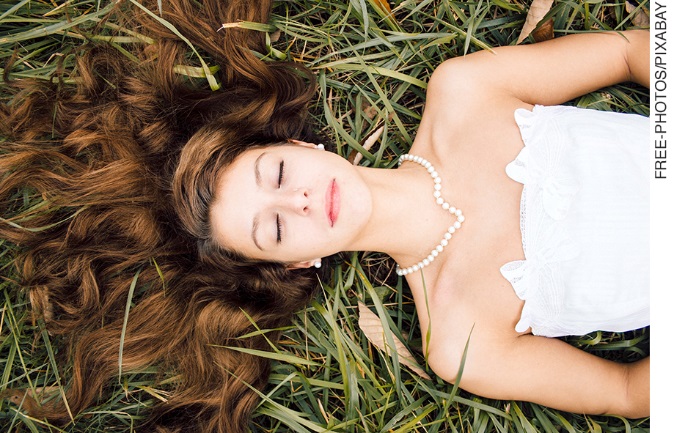 ____________________________________________________________________________________________________________________________________________________________________________II.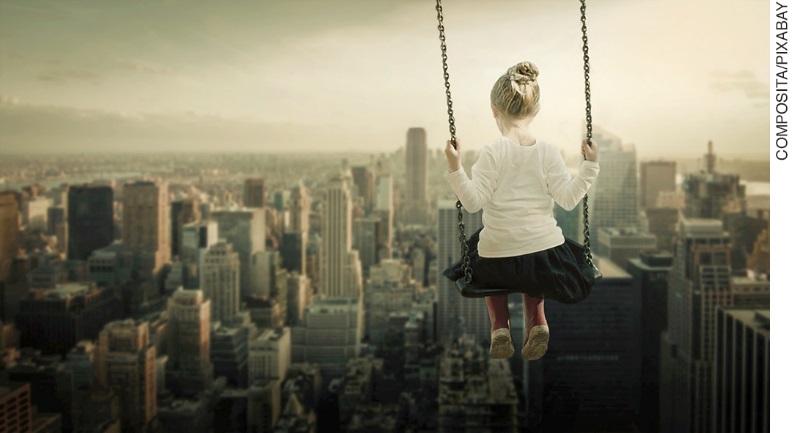 ____________________________________________________________________________________________________________________________________________________________________________III.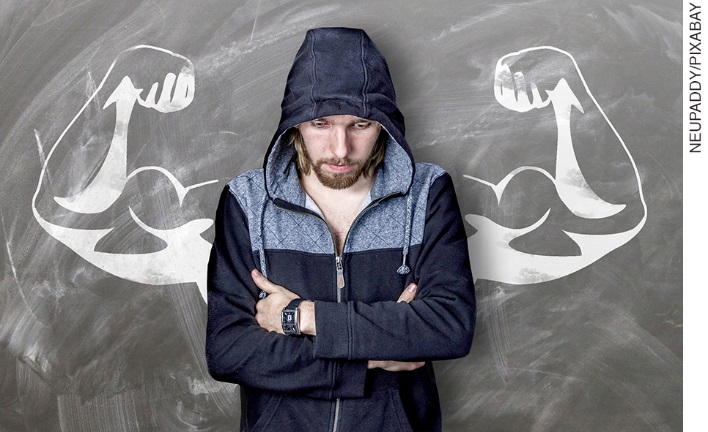 ____________________________________________________________________________________________________________________________________________________________________________Questão 11Imagine a visitor is coming to your country. Which gesture do you think he shouldn’t use? Explain why.Interpretação a partir das respostas dos/as estudantes e reorientação de planejamentoQuestão 1Esta questão avalia a habilidade de relacionar as partes de um texto para construir seu sentido global.Resposta: dCaso os/as estudantes assinalem as demais alternativas, ler cada uma delas e verificar como chegaram a essa conclusão. Explicar que o propósito geral do texto é auxiliar Amina em sua educação, mas que as outras informações também podem ser encontradas no texto, embora não reflitam a ideia central da carta.Questão 2Esta questão avalia a habilidade de identificar informações específicas em um texto.Respostas:I. Bhavnagar and Amreli.Os/As estudantes deverão inferir essa informação, pois os nomes das cidades, muito provavelmente, não são conhecidos por eles/elas. Chamar a atenção para o trecho “I will get you admitted to the girls’ school there. There is a good school at Amreli also.”, no qual aparece a palavra school, para que possam fazer a referência com os nomes.II. Because she wrote it frankly.Como a carta já começa com Gandhi dizendo que gostou da carta de Amina, caso os/as estudantes tragam apena essa resposta, reforçar que a pergunta começa com Why. Assim, eles/elas devem buscar o motivo pelo qual Gandhi gostou da carta. Pedir que procurem por um advérbio para ajudá-los/as a responder corretamente à questão.Questão 3Esta questão avalia a habilidade de selecionar, em um texto, a informação desejada como objetivo de leitura.Resposta possível: To go to school.Caso os/as estudantes tenham dificuldades nessa questão, sugere-se propor atividades de síntese de parágrafos. Trazer alguns pequenos trechos de cartas ou outro tipo de gênero e pedir que leiam e digam em uma frase a mensagem de cada texto.Questão 4Esta questão avalia a habilidade de inferência. Respostas:I. The only way to improve your health is the one suggested by me.II. It is that I did not pay sufficient attention to education of the children in the Ashram.III. At both places, they will pay special attention to you.IV. Let me know your wish.V. I am glad that you wrote frankly. Caso os/as estudantes tenham dificuldades nessa questão, sugere-se anotar no quadro as evidências e pedir a eles/elas que as relacionem às frases dadas na atividade. Em aulas futuras, para trabalho de compreensão leitora, realizar novamente esse tipo de atividade, para que os/as estudantes comecem a construir sentido com informações que não estejam explícitas no texto e desenvolvam mais a habilidade de inferência.Questão 5Esta questão avalia a habilidade de reconhecer e utilizar os pronomes relativos.Resposta: cCaso os/as estudantes assinalem as alternativas a, c, d ou e, recomenda-se revisar o uso dos pronomes relativos, apresentando exemplos de citações famosas que sejam facilmente reconhecidas por eles/elas. É possível, ainda, pedir que criem suas próprias citações, usando os pronomes relativos.Questão 6Esta questão avalia a habilidade de reconhecer e utilizar o futuro com will e going to. Respostas: I. I will get an umbrella. It is going to rain.II. I am going to have dinner with my sister.III. I think he will like these headphones. IV. My sister is going to have a baby.V. I am going to go to a party with Muriel on Sunday. Caso os/as estudantes apresentem dificuldade em realizar a tarefa, sugere-se revisar o conceito de uso das duas formas do futuro que foram apresentadas. Explicar que o contexto é sempre importante para saber qual forma usar. Dar mais alguns exemplos de situações e pedir que digam se usariam will ou going to nas respostas e por quê.Questão 7Esta questão avalia a habilidade de utilizar going to para descrever planos. Respostas pessoais. Caso os/as estudantes não tenham muito repertório para a explicação, recomenda-se apresentar algumas tiras de papel com verbos diversos para auxiliá-los/as na construção das frases.Questão 8Faixa 23 do CD do Professor. Esta questão avalia a habilidade de compreensão de um texto oral, buscando por informações específicas referente a gênero e léxico. Respostas:I. bCaso os/as estudantes tenham dificuldade em localizar o tipo de mídia em que foi veiculada a notícia, explorar os tipos que já conhecem e expandir com novos exemplos.II. dCaso os/as estudantes não compreendam o sentido das palavras, permitir que busquem pelos significados para conhecer, então, o sentido da palavra weird e relacioná-la ao tipo de notícia que ouviram. Eles/Elas podem ouvir novamente a passagem para localizar a palavra weird a fim de compreender por que ela foi usada. Transcrição do áudio da questão 8And finally, the Chicago Tribune claims Ignatius Pollara says he should be released from the DuPage Country, Illinois Jail, because his due process has been violated. You see, the serial shoplifter says his jailers lost his Grateful Dead and U2 tickets along with a stuffed animal named Mr. Froggy. Pollara’s attorney disagrees with the amend is not supporting his motion to be released. Pollara got busted for stealing a bag of pencils and two brushes from Hobby Lobby. There’s your weird news round up.Disponível em <https://soundcloud.com/jbontheradio/weird-news-a-snake-head-stolen-car-and-mr-froggy>. Trecho utilizado: 01:06-01:36. Acesso em 26 de setembro de 2018. O trecho desse áudio encontra-se disponível também no CD do Manual do Professor.Questão 9Esta questão avalia a habilidade de analisar criticamente o conteúdo de textos, comparando diferentes perspectivas apresentadas sobre um mesmo assunto.Resposta: Yes, because it’s about the same shoplifter. Caso os/as estudantes não consigam relacionar a manchete com a passagem de áudio, recomenda-se propor uma consulta on-line ao site no qual está a notícia. Assim, eles/elas poderão perceber que se trata do mesmo shoplifter.Questão 10Esta questão avalia a habilidade de produzir um texto curto de opinião pessoal sobre sonhos, planos e previsões das pessoas, usando o futuro.Respostas pessoais. Caso os/as estudantes tenham dificuldades com essa atividade, pode-se sugerir que utilizem dicionários bilíngues.Questão 11Esta questão avalia a habilidade de construir um texto oral a partir de conhecimento prévio sobre gestos e expressões usados no Brasil.Respostas pessoais. Caso os/as estudantes apresentem dificuldades em fazer a descrição, solicitar que primeiro busquem pelos gestos e expressões que possam causar estranhamento se usadas por um estrangeiro. Eles/elas deverão, então, montar um pequeno parágrafo explicando o porquê. Se possível, disponibilizar dicionários em sala para auxiliá-los/as com palavras-chave que poderão ajudar na descrição solicitada. Se julgar necessário, permitir que façam uma pesquisa na internet para buscar mais exemplos.Grade de correção(continua)(continuação)Descrição das habilidades avaliadasFicha de acompanhamento das aprendizagens dos/as estudantesProfessor/a, sugerimos a ficha a seguir para o acompanhamento das aprendizagens dos/as estudantes a cada bimestre. Ela pode auxiliar seu trabalho em sala de aula, assim como reuniões de conselho de classe e com familiares ou responsáveis pelos/as estudantes.Sugere-se a personalização da ficha de acordo com as necessidades de cada estudante e turma, com os objetivos de cada bimestre e suas práticas de sala de aula. A ficha é composta de quatro partes: a primeira apresenta itens referentes à aprendizagem de conteúdos ou habilidades do componente curricular, assim como formas de avaliação e recursos e intervenções utilizados pelo/a professor/a. A segunda parte apresenta itens sobre o/a estudante. A terceira possibilita o acompanhamento de aspectos do processo de desenvolvimento do/a estudante a partir dos objetivos de aprendizagem do bimestre. Propõe-se ao/à professor/a que marque em que grau os objetivos foram alcançados pelos/as estudantes: S (sim), N (não), CD (com dificuldade), CA (com ajuda) ou EP (em progresso). A partir desse diagnóstico, é possível fazer um planejamento de intervenções pedagógicas adequadas às necessidades do/da estudante. Esse planejamento pode ser feito com o auxílio da quarta parte da ficha, “Considerações gerais e sugestões para intervenções”.Ficha de acompanhamento individual1. Em quais conteúdos ou habilidades do componente curricular não houve aprendizagem satisfatória?__________________________________________________________________________________________________________________________________________________________________________________________________________________________________________________________________2. Como o/a estudante foi avaliado/a?(   ) Durante a realização das atividades e/ou trabalhos em sala de aula.(   ) Por meio de avaliação diagnóstica, antes e depois de cada bimestre.(   ) Por meio de atividades avaliativas.(   ) Por meio de autoavaliações.(   ) Outros: ____________________________________________________________________________3. Quais intervenções pedagógicas foram realizadas para alcançar os objetivos do bimestre?______________________________________________________________________________________4. Quais recursos foram usados em sala de aula?(   ) Materiais manipuláveis.(   ) Jogos educativos.(   ) Atividades orais.(   ) Atividades impressas.(   ) Atividades em grupos.(   ) Atividades com recursos tecnológicos digitais.(   ) Outros: ____________________________________________________________________________Sobre o/a estudanteAutonomia(   ) É independente e consegue realizar as atividades sem ajuda.(   ) Em algumas atividades, precisa consultar o/a professor/a ou os/as colegas.(   ) Apresenta dificuldades e realiza poucas atividades sem ajuda e com bastante lentidão.(   ) Outros: ___________________________________________________________________________Lição de casa(   ) Realiza todas.(   ) Realiza algumas.(   ) Realiza poucas ou nenhuma.(   ) Outros: ___________________________________________________________________________Assiduidade(   ) Não faltoso/a, salvo em momentos extremos.(   ) Faltoso/a, o que prejudica seu aprendizado.(   ) Está com excesso de faltas e não poderá mais faltar.(   ) Outros: _________________________________________________________________________Participação em atividades em grupos(   ) Trabalha bem em grupos, de forma colaborativa.(   ) Tem dificuldade em trabalhar de forma colaborativa, mas contribui para a realização da atividade.(   ) Não trabalha bem com os/as colegas.(   ) Outros: _________________________________________________________________________Participação em atividades orais em língua inglesa(   ) Participa ativamente e com desenvoltura.  (   ) Tem dificuldade em se expressar em língua inglesa, mas procura participar das atividades.(   ) Não participa das atividades orais.(   ) Outros: _________________________________________________________________________Pais ou responsáveis(   ) São participativos/as e acompanham o desenvolvimento do/a estudante em casa com os deveres escolares.(   ) Participam das atividades da escola, mas não acompanham o desenvolvimento do/a estudante em casa.(   ) Não são participativos/as.(   ) Outros: _________________________________________________________________________Aspectos do processo de desenvolvimento – 8º ano – 4º bimestreLegenda: S: SIM  N: NÃO  CD: COM DIFICULDADE  CA: COM AJUDA  EP: EM PROGRESSOConsiderações gerais e sugestões para intervenções1. Definir quais conteúdos apresentaram defasagens durante as avaliações realizadas em sala.________________________________________________________________________________________________________________________________________________________________________________________________________________________________________________________________________________________________________________________________________________________2. Definir quais seriam as possíveis estratégias e intervenções pedagógicas para que o/a estudante atinja o objetivo proposto.(   ) Por meio de materiais manipuláveis.(   ) Por meio de jogos didáticos.(   ) Por meio de recursos tecnológicos digitais (áudios, vídeos, softwares educativos, entre outros).(   ) Por meio de atividades em grupos.(   ) Por meio de atividades orais.(   ) Outros: ___________________________________________________________________________As intervenções pedagógicas podem ser organizadas em um quadro, conforme modelo abaixo.Língua Inglesa – 8º ano – 4º bimestreLíngua Inglesa – 8º ano – 4º bimestreLíngua Inglesa – 8º ano – 4º bimestreLíngua Inglesa – 8º ano – 4º bimestreLíngua Inglesa – 8º ano – 4º bimestreLíngua Inglesa – 8º ano – 4º bimestreLíngua Inglesa – 8º ano – 4º bimestreLíngua Inglesa – 8º ano – 4º bimestreEscola:Escola:Escola:Escola:Escola:Escola:Escola:Escola:Aluno/a:Aluno/a:Aluno/a:Aluno/a:Aluno/a:Aluno/a:Aluno/a:Aluno/a:Ano e turma:Ano e turma:Ano e turma:Número:Número:Data:Data:Data:Professor/a:Professor/a:Professor/a:Professor/a:Professor/a:Professor/a:Professor/a:Professor/a:QuestãoHabilidade avaliadaRespostaRespostaResposta do/a estudanteResposta do/a estudanteReorientação de planejamentoObservações1(EF07LI08)dd2(EF06LI09)I. Bhavnagar and Amreli.II. Because she wrote it frankly.I. Bhavnagar and Amreli.II. Because she wrote it frankly.3(EF07LI09)Resposta possível: To go to school.Resposta possível: To go to school.4(EF08LI05)I. The only way to improve your health is the one suggested by me.II. It is that I did not pay sufficient attention to education of the children in the Ashram.III. At both places, they will pay special attention to you.IV. Let me know your wish.V. I am glad that you wrote frankly.I. The only way to improve your health is the one suggested by me.II. It is that I did not pay sufficient attention to education of the children in the Ashram.III. At both places, they will pay special attention to you.IV. Let me know your wish.V. I am glad that you wrote frankly.5(EF08LI17)cc6(EF08LI14)I. I will get an umbrella. It is going to rain. II. I am going to have dinner with my sister. III. I think he will like these headphones. IV. My sister is going to have a baby.V. I am going to go to a party with Muriel on Sunday.7(EF08LI11)Respostas pessoais. 8(EF08LI03)I. bII. d9(EF08LI08) Yes, it’s about the same shoplifter.10(EF08LI11)
(EF08LI14)Respostas pessoais. 11(EF08LI19)
(EF08LI20) Respostas pessoais. Questão 1(EF07LI08) Relacionar as partes de um texto (parágrafos) para construir seu sentido global.Questão 2(EF06LI09) Localizar informações específicas em texto.Questão 3(EF07LI09) Selecionar, em um texto, a informação desejada como objetivo de leitura.Questão 4(EF08LI05) Inferir informações e relações que não aparecem de modo explícito no texto para construção de sentidos.Questão 5(EF08LI17) Empregar, de modo inteligível, os pronomes relativos (who, which, that, whose) para construir períodos compostos por subordinação.Questão 6(EF08LI14) Utilizar formas verbais do futuro para descrever planos e expectativas e fazer previsões.Questão 7(EF08LI11) Produzir textos (comentários em fóruns, relatos pessoais, mensagens instantâneas, tweets, reportagens, histórias de ficção, blogues, entre outros), com o uso de estratégias de escrita (planejamento, produção de rascunho, revisão e edição final), apontando sonhos e projetos para o futuro (pessoal, da família, da comunidade ou do planeta).  Questão 8(EF07LI03) Mobilizar conhecimentos prévios para compreender texto oral.Questão 9(EF08LI08) Analisar, criticamente, o conteúdo de textos, comparando diferentes perspectivas apresentadas sobre um mesmo assunto.Questão 10(EF08LI11) Produzir textos (comentários em fóruns, relatos pessoais, mensagens instantâneas, tweets, reportagens, histórias de ficção, blogues, entre outros), com o uso de estratégias de escrita (planejamento, produção de rascunho, revisão e edição final), apontando sonhos e projetos para o futuro (pessoal, da família, da comunidade ou do planeta).  (EF08LI14) Utilizar formas verbais do futuro para descrever planos e expectativas e fazer previsões.Questão 11(EF08LI19) Investigar de que forma expressões, gestos e comportamentos são interpretados em função de aspectos culturais. (EF08LI20) Examinar fatores que podem impedir o entendimento entre pessoas de culturas diferentes que falam a Língua Inglesa.Objetivos de aprendizagemObjetivos de aprendizagemObservaçõesO/A estudante discute sobre diferentes gestos e expressões e seus significados em diferentes culturas.(  ) S (  ) N (  ) CD (  ) CA (  ) EPO/A estudante escreve uma carta contando seus sonhos e planos pessoais e profissionais, e pergunta sobre os sonhos e planos de outra pessoa.(  ) S (  ) N (  ) CD (  ) CA (  ) EPO/A estudante faz previsões para o futuro das comunicações.(  ) S (  ) N (  ) CD (  ) CA (  ) EPO/A estudante identifica diferentes meios de comunicação e reconhece seus aspectos positivos e negativos.(  ) S (  ) N (  ) CD (  ) CA (  ) EPO/A estudante reconhece características dos gêneros bilhete e carta.(  ) S (  ) N (  ) CD (  ) CA (  ) EPO/A estudante reconhece e utiliza de forma inteligível os usos do futuro (will e going to). (  ) S (  ) N (  ) CD (  ) CA (  ) EPO/A estudante compreende e produz uma reportagem escrita.(  ) S (  ) N (  ) CD (  ) CA (  ) EPO/A estudante compreende e produz uma reportagem falada.(  ) S (  ) N (  ) CD (  ) CA (  ) EPO/A estudante compreende o uso dos pronomes relativos (who, which, that, whose) para construir períodos compostos por subordinação.(  ) S (  ) N (  ) CD (  ) CA (  ) EPO/A estudante compreende palavras utilizadas para falar de notícias e diferentes mídias jornalísticas.(  ) S (  ) N (  ) CD (  ) CA (  ) EPO/A estudante consegue refletir sobre a importância de um olhar crítico sobre as notícias que circulam nas mídias.(  ) S (  ) N (  ) CD (  ) CA (  ) EPEstratégias de intervenção pedagógicaEstratégias de intervenção pedagógicaEstratégias de intervenção pedagógicaObjetivos a serem alcançadosIntervenções pedagógicasResultados alcançados